Ответы:Задания в закрытой форме.Задания в открытой форме.Деметриус ВикеласТаллинкомпьютерный спорт или киберспортЗадания на соотнесение понятий и определений.Задания процессуального или алгоритмического толка. в-г-а-ба-ж-е-д-г-в-бЗадания на перечисление.попеременный двухшажный, попеременный четырехшажный, одновремен- ный бесшажный, одновременный одношажный, одовременный двухшажныйбыстрота, ловкость, сила, гибкость, выносливостьЗадания	с	графическими	изображениями	двигательных	действий32.Задание-кроссворд.33. 251 – в2 – б3 – а4 – г26а – 5б – 6ж – 4в – 2з – 3г – 9и – 1д – 10к – 7е – 8271 – в2 – а3 – г4 – бНаклон назад, руки на пояс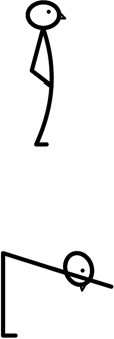 Наклон вперёд, руки вверхУпор стоя согнувшисьУпор лёжа на согнутых рукахУпор лёжа сзади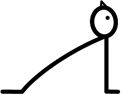 Упор стоя на коленяхСед углом, руки в стороны   Лежа на спине, руки вперед (а не вверх)86м11фе4г5астеникорон10рондатдтолиедекрккави37гандикапслпь2ун1анаэробныйзтйиму9баттерфляй